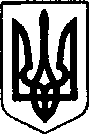 ШОСТКИНСЬКА РАЙОННА РАДАСЬОМЕ СКЛИКАННЯ                                                                   ТРИДЦЯТЬ  П’ЯТА   СЕСІЯ           Р І Ш Е Н Н Ям. ШосткаВідповідно до частини шостої статті 34 Закону України «Про місцеві державні адміністрації» та пункту 28 частини першої статті 43 Закону України «Про місцеве самоврядування в Україні», районна рада вирішила:	Звіт голови районної державної адміністрації Ждамірова В.М. з питань виконання бюджету, програми економічного і соціального розвитку Шосткинського району на 2019 рік та наступні 2020-2021 програмні роки та делегованих повноважень прийняти до відома (додається).Голова	В.О. Долиняк